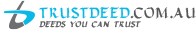 Form 362 -Appointment of ASIC AgentCOMPANY NAME ____________________________________________________ACN                    _________________Name of Director/Secretary to sign ASIC Form     ________________________ The capacity of Signatory    Director     SecretaryName of the Chairman of Director’s Meeting	       _______________________                                                                                -----------------------                                                Signature Do you want our Office to be your company’s registered office address with ASIC?                   Yes     NoDetails of new registered agent ASIC registered agent name       : Deed Dot Com Dot Au Pty LtdASIC Registered agent number  : 30852 ASIC registered agent address   : 3.04/29-31, Solent Circuit, Baulkham Hills, NSW- 2153               Your DetailsBy completing this form, you are confirming to appoint us as Registered ASIC Agent of your company and agree to the trading terms and conditions of trustdeed.com.au, and acknowledge that trustdeed.com.au will act as the lodging agent for all ASIC forms relating to this order.Name    _____________ _________________________________________Address _______________________________________________________Phone    ______________        email ________________________________Disclaimer - We do not provide legal, accounting, or stamp duty advice and therefore take no responsibility for your taxation, legal or other liabilities that may arise from the work we perform on your instructions. We urge you to first obtain legal and accounting advice in relation to your affairs and in particular this transaction.